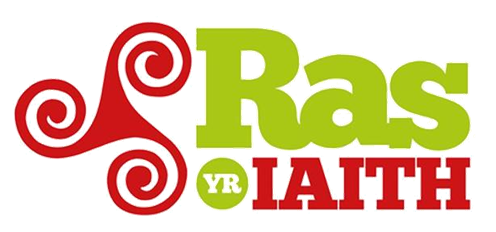 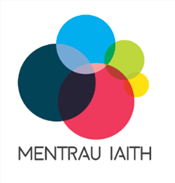 Trefnu Cymal Lleol, camau i’w cymryd:Llwybr y cymal a mapMae angen meddwl ble bydd y ras yn mynd a llwybr addas iddi. Mae angen man cychwyn a man gorffen addas (hynny yw gyda lle i geir dynnu fyny'n saff a lle i’r rhedwyr fod yn ddiogel) mae parc, clwb rygbi neu bêl-droed neu faes parcio mawr yn llefydd addas. Mae angen ystyried hyd y llwybr, awgrymir tua 1km a dim mwy na 2km.Mae angen creu’r llwybr ar fap google (enghraifft ar y fewnrwyd) ac yna mynd ati i gerdded y llwybr yn creu'r asesiad risg (enghraifft a templed gwag ar y fewnrwyd) yn nodi peryglon fel cyffyrdd ac ati a nodi ble mae angen stiwardiaid. Gwnewch fraslun yn y lle cyntaf a bydd modd i chi gael cefnogaeth i gwblhau hwn wedyn.Heddlu a Chyngor SirMae angen gwneud cyswllt gyda’r ddau yma mor fuan â phosib a dangos eich cynlluniau iddynt a'i chynnwys yn y sgwrs. Mae hyn yn gallu bod yn anodd, mae rhai cynghorau sir yn gallu bod yn anodd iawn i drafod efo nhw felly mae dyfalbarhad yn bwysig! Mae cael enw cyswllt yn bwysig, mae llythyr cychwynnol opsiynol i chi olygu a'i ddefnyddio ar y fewnrwyd, ond buaswn yna awgrymu ffonio i drafod a cheisio creu perthynas yn gyntaf.HeddluAwgrymaf fod UN cyswllt gan MIC yn mynd i'r Heddluoedd gwahanol yn y lle cyntaf, hynny yw bod UN e-bost yn mynd i heddlu'r Gogledd yn sôn am y cymalau a bwriedir i ddiwrnod 1 yn Fflint, Porthaethwy, Bangor, Llanrwst a Machynlleth, a’r un peth i’r rhanbaerthau eraill. Bydd Marged, Heledd ac Iwan yn gwneud hyn a chadw'r gwahanol swyddogion yn wybodus o'r hyn sy'n digwydd ar ôl i ni sicrhau ein bod yn gwybod llwybr y ras yn bendant.Trefn “Symud” y RasMae 3 cerbyd gan y Ras.  Byddwn yn dilyn yr ‘Highway Code’ h.y. yn aros wrth goleuadau traffig, cylchdro etc. Nid ydym yn disgwyl, nac wedi gofyn am hawl i gau ffordd, mae’r ras yn mynd drwy’r dref/ pentref fel gorymdaith. Y cyntaf yw car, sy’n dod gyntaf yn sicrhau bod y llwybr yn glir ac i hysbysu’r fenter nesaf fod y Ras ar y ffordd. Mae’r gyrwr yn brofiadol ym maes ralio ceir.Yn dilyn y car mae Fan y Ras sy’n cynnwys uchelseinydd yn chwarae Cân y Ras. Mae Dewi Pws yn y Fan yma yn codi hwyl a chadw trefn y rehdwyr. Tu ôl Fan Dewi Pws mae’r rhedwyr (a’r stiwardiaid rhedeg). Tu ôl iddyn nhw mae Bws Mini y Ras. Mae’r bws yn cario’r meddyg; rhai swyddogion ac unrhyw un sydd angen lifft.Rhedeg, nid cerdded!Mae’r Ras, er ddim yn gystadleuol, yn symud ar gyflymder yn debyg i loncian, felly mae angen i'r rheini sy'n cymryd rhan fod yn ffit ac yn iach ac yn gwisgo dillad ac esgidiau addas.Rydym yn awgrymu nad yw'r ras yn addas i rai hynny o dan 9 oed, felly wrth siarad gydag ysgolion cynradd mae angen pwysleisio na blwyddyn 5 a 6 ddylai redeg y cymal.Llwybr y RasMae angen i'r ras gael gymaint o effaith a phosib, hynny yw bod pobl yn ei gweld, felly ble’n bosib mae angen cadw'r ras yng nghanol pentref neu dref i ddal sylw'r cyhoedd.Awgrymir symud gyda llif y traffig a chael lleoliadau saff i bobl ymgynnull i gychwyn a gorffen y cymal (megis clwb rygbi, neuadd y pentref, ysgol ayyb)Yn y gorffennol mae llwybr mewn ambell dref wedi bod yn rhy hir, awgrymir felly fod y llwybr rhwng tua 1km a dim mwy na 2km o hyd. OS oes man diogel i stopio am ychydig yn y canol bydd modd i rai rhedwyr wneud un rhan o'r cymal yn hytrach na’r cymal i gyd. MAP: Edrychwch ar y map ar y fewnrwyd i roi syniad i chi o sut i farcio Cymal, hefyd mae enghraifft o drefniadau diwrnod 1, 2016 yno i ddangos pa fath o gyfarwyddiadau sydd eu hangen, bydd modd trafod y rhain fis Ionawr. StiwardiaidMae angen stiwardiaid i redeg cymal a hefyd i sefyll mewn mannau ar y llwybr, bydd faint yn dibynnu ar hyd y cymal ond sicrhewch fod gennych ddigon, bydd sesiwn hyfforddi stiwardiaid cyn y digwyddiad.NoddiMae angen casglu gymaint o bres â phosib, awgrymir mynd ar ôl busnesau (ella rhywbeth i'r swyddogion Cymraeg Byd Busnes), unigolion, cymdeithasau ac ysgolion. £50 yw noddi cymal a bydd enwau'r unigolion/ cwmnïau/ ysgolion yn cael eu rhannu ar twitter a facebook ac ati.PartneriaidMae angen trafod yn fuan gyda phartneriaid lleol i’w cael i gefnogi. Gellir trafod efo ysgolion ac ella defnyddio bodolaeth y Siarter Iaith fel abwyd iddynt gymryd rhan. Yn ogystal dylid mynd ar ôl y darparwyr dysgu Cymraeg lleol, cylchoedd Meithrin lleol, swyddogion yr Urdd, Merched y Wawr a Ffermwyr Ifanc. Mae angen cofio na dim ond un (ella 2) dref mewn gwahanol ardaloedd y bydd y ras yn ymweld, felly mae angen mynd ar ôl y swyddogion/ canghennau gwahanol tu hwnt i ffiniau'r dref ble mae'r ras yn cael ei chynnal. DigwyddiadBeth am feddwl am ddigwyddiad i ddilyn ymweliad y ras yn y dref, neu gyfres o ddigwyddiadau i ddigwydd yn yr wythnosau cyn y ras ymweliad? Cawn drafod syniadau fis Ionawr.Tachwedd 2017